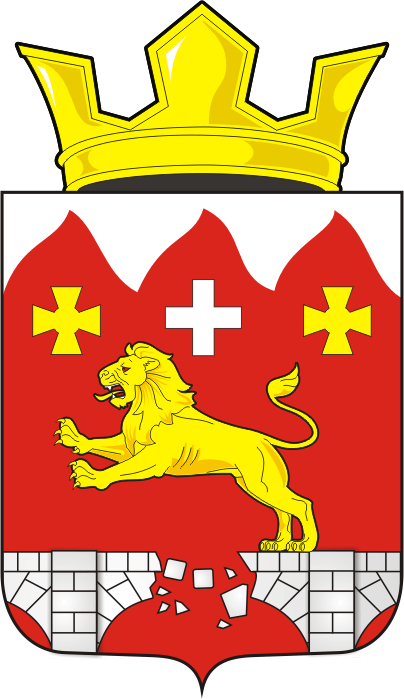 АДМИНИСТРАЦИЯ БУРУНЧИНСКОГО СЕЛЬСОВЕТА САРАКТАШСКОГО РАЙОНА ОРЕНБУРГСКОЙ ОБЛАСТИП О С Т А Н О В Л Е Н И Е12.08.2023г.                                с. Бурунча                                                  34-ПОб утверждении Плана-графика  мероприятий по ликвидациинесанкционированных свалок ТБО на территории Бурунчинский сельсовет Саракташского района Оренбургской области      На основании ФЗ от 24.06.1998 г. № 89- ФЗ «Об отходах потребления и производства», прказа Министерства природных ресурсов,экологии и имущественных отношений Оренбургской области №309 от 18.07.2023г., Устава муниципального образования Бурунчинский сельсовет Саракташского района Оренбургской области администрация Бурунчинский сельсовет Саракташского района Оренбургской области постановляет:Утвердить план-график мероприятий (дорожную карту) по ликвидации несанкционированных свалок на территории Бурунчинский сельсовет Саракташского района Оренбургской области согласно приложению.2. Настоящее постановление вступает в силу после опубликования в печатном издании «Бурунчинский вестник» муниципального образования Бурунчинский сельсовет и подлежит размещению на сайте администрации сельсовета.3. Контроль за исполнением настоящего постановления оставляю за собой.Глава муниципального образования		______________А.Н. ЛогиновРазослано: администрация Саракташского района, сайт администрации Бурунчинского сельсовета, Бурунчинский вестник, в дело, в прокуратуруПриложение К постановлению администрации  Бурунчинский сельсовет№34 от 11.09.2023г.Утверждаю:Глава Бурунчинский сельсоветА.Н. Логинов11.09.2023г.План – графикмероприятий по ликвидации несанкционированной свалки ТБО	на территории Бурунчинский сельсовет с. Бурунча	 на 2025г.Приложение К постановлению администрации  Бурунчинский сельсовет№34 от 11.09.2023г.Утверждаю:Глава Бурунчинский сельсоветА.Н. Логинов11.09.2023г.План – графикмероприятий по ликвидации несанкционированной свалки ТБО	на территории Бурунчинский сельсовет с. Новомихайловка	 на 2026г.№ п/пНаименование мероприятияСрок исполненияОтветственные1Провести анализ ТБО на месте несанкционированных свалок с составлением актов и фотоотчетов свалки расположенной в 450 м по направлению на юг от с. Бурунча . До 01.05.2024г.Глава администрации А.Н. Логинов2Заключение договора с подрядчиком на составление сметыДо 01.06.2024г.Глава администрации А.Н. Логинов3Составление сметы свалки расположенной в 450 м по направлению на юг от с. БурунчаДо 10.06.2024г.Глава администрации А.Н. Логинов4Предусмотреть бюджетное финансирование мероприятий по ликвидации несанкционированной свалки в 2025г.До 14.11.2024г.Специалист 1 категории Н.Г. Десятова5Провести торги по выбору подрядчика на выполнение работ по ликвидации несанкционированной свалки и по итогу торгов заключить муниципальный контракт с подрядной организацией на выполнение работ по погрузке и вывозу ТБО.До 31.03.2025г.Глава администрации А.Н. Логинов, Специалист 1 категории Н.Г. Десятова№ п/пНаименование мероприятияСрок исполненияОтветственные1Провести анализ ТБО на месте несанкционированных свалок с составлением актов и фотоотчетов свалки расположенной в 450 м по направлению на запад от с. Новомихайловка . До 01.05.2025г.Глава администрации А.Н. Логинов2Заключение договора с подрядчиком на составление сметыДо 01.06.2025г.Глава администрации А.Н. Логинов3Составление сметы свалки расположенной в 450 м по направлению на запад от с. НовомихайловкаДо 10.06.2025г.Глава администрации А.Н. Логинов4Предусмотреть бюджетное финансирование мероприятий по ликвидации несанкционированной свалки в 2025г.До 14.11.2025г.Специалист 1 категории Н.Г. Десятова5Провести торги по выбору подрядчика на выполнение работ по ликвидации несанкционированной свалки и по итогу торгов заключить муниципальный контракт с подрядной организацией на выполнение работ по погрузке и вывозу ТБО.До 31.03.2026г.Глава администрации А.Н. Логинов, Специалист 1 категории Н.Г. Десятова